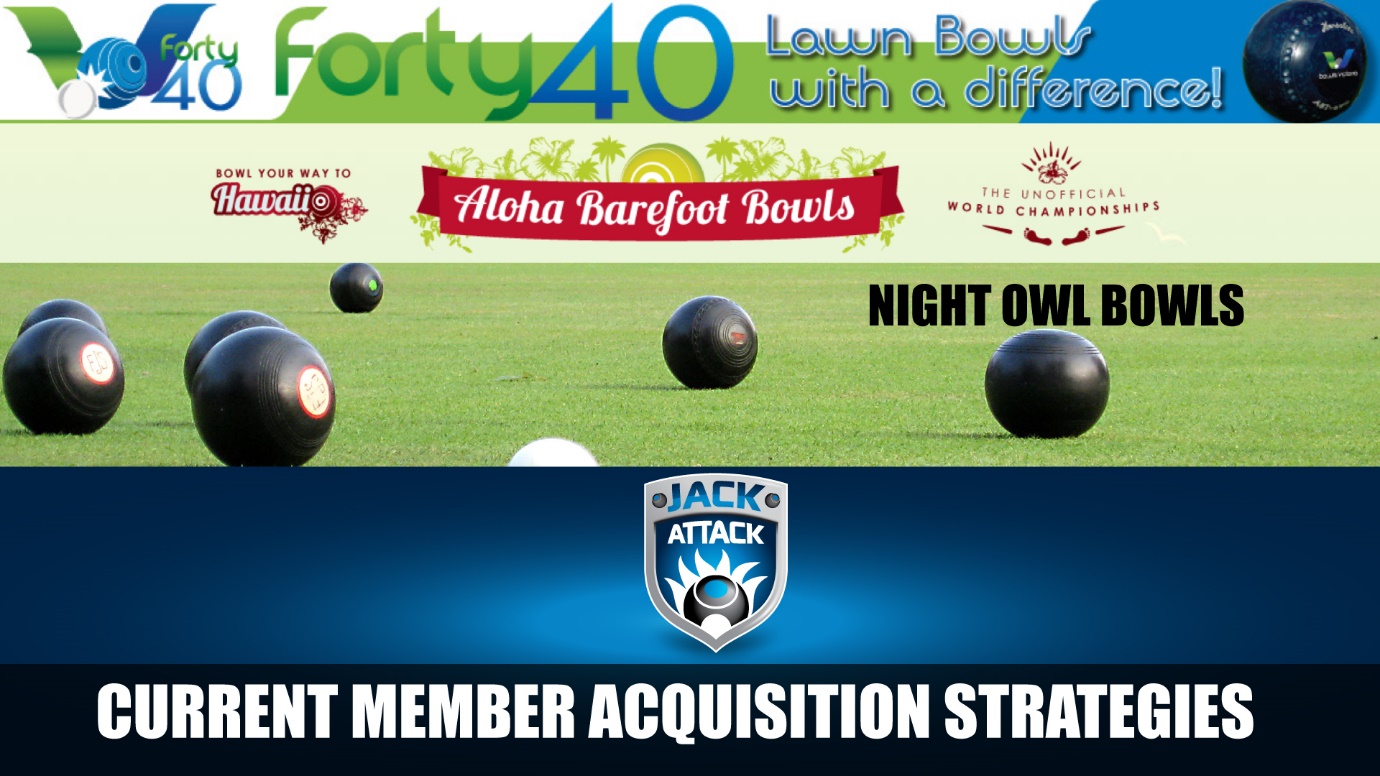 DO YOU LIKE BEING OUTDOORS? DO YOU ENJOY SOCIALISING WITH PEOPLE FROM ALL WALKS OF LIFE? Then this is the opportunity for you. (Bowls Club name) is looking for a group of enthusiastic people to join us for the best job ever! You will be a Jack Attack Program Coordinator at (Bowls Club name). The newest and most exciting gig in town!Your main duties will be the setting up and hosting of the Jack Attack participation program. A new format of play introduced by Bowls Australia.  So, if you are honest and reliable, can show initiative and would like to work in sport, then we want to hear from you. If you are interested in applying for this unique position, please send your resume with a covering letter to (enter bowls club email address or mailing address). Position titleJack Attack Program CoordinatorOrganisation:(Bowls Club name) Primary purpose:To arrange all the requirements associated with the Jack Attack program at the club. Jack Attack Coordinator responsibilities: Jack Attack Coordinator responsibilities: Liaison with clients and Club staffHosting of bowls eventsCollection of paymentSet up and pack up of all equipment. Liaison with clients and Club staffHosting of bowls eventsCollection of paymentSet up and pack up of all equipment. The ideal candidateThe ideal candidateOutgoing and bubbly personality. Not afraid to stand up in front of a crowd. You will be the sole entertainer for your group, making sure everyone is having a blast. Previous customer and event experience preferential, but not required.Available on (club to fill in day and time)This role would suit an outgoing university student or someone who would like to do something out of the ordinary! If you are passionate about this job, you can quickly work your way up to more responsibility and more hours. Outgoing and bubbly personality. Not afraid to stand up in front of a crowd. You will be the sole entertainer for your group, making sure everyone is having a blast. Previous customer and event experience preferential, but not required.Available on (club to fill in day and time)This role would suit an outgoing university student or someone who would like to do something out of the ordinary! If you are passionate about this job, you can quickly work your way up to more responsibility and more hours. 